التربة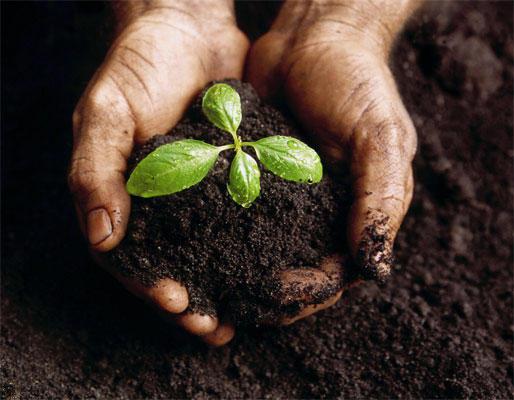 